Technology category: Energy, lighting and fuelTitle: Moulds for onsite construction of household stoves.Year of development of new mould designs for regional applications 2016-17Introduction: Most poor households in rural areas cannot cook their entire meal in LPG. They need low cost wood burning stoves to cook their daily meal. The Sarala stove constructed locally using mud and other local materials has been well accepted in south India for many years now. Through the core support, TIDE is training women in the north east, the sub Himalayan and other forest fringe areas in central India to build the stove. But as the food cooked and the vessels used are slightly different from region to region, TIDE has had to modify the mould designs to suit the food habits in different parts of the country. TIDE has developed user specific Sarala stove mould designs for The north east region for 1-5, and 6-10, member families. The sub Himalayan region for 1-5 and 6-10, member familiesThe peninsula region additionally for 6-10 member familiesImage: Developed by: TIDEAdvantages: *Can be used to build a dimensionally correct version of sarala cookstove for the vessel types and cooking practices in the region* The entire mould can be assembled on site and disassembled to fit inside a box.* Eliminates the need for a skilled mason for stove construction; Makeks stove construction easier for trained women. Current status: Deployed for stove construction in the sub Himalayan region and the north east in partnership with WWF and CLEAN. Stove builders certified by Skill Council for Green JobsLinks: Concerned person: Ashiq Ahmed, Sharayu Kullkarni,Contact details: Technology Informatics Design Endeavour (TIDE)Ashiq: 8050432333, ashiq.ahamed@tide-india.orgFF-1, Sapthagiri ApartmentsNo. 30, 10th Cross, 15th Main Road RMV Extension, Sadashivanagar Bangalore-560 080Ph: 080 23612031 23612032Mail: info@tide-india.org , tide.blr@gmail.com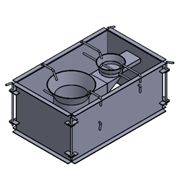 